Speedster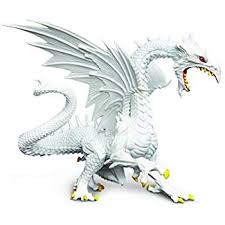 A dragon can move 4 spaces instead of 3Fighter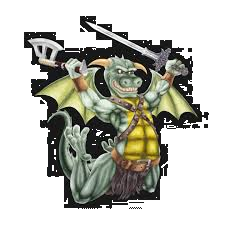 +2 on an attack rollSneaker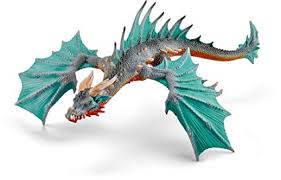 +2 on a steal rollDestroyer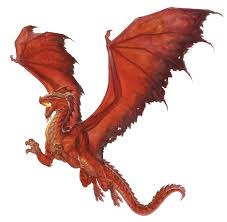 +2 on a destroy rollJumper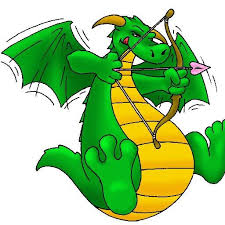 Place dragon adjacent to any of its claimsRobber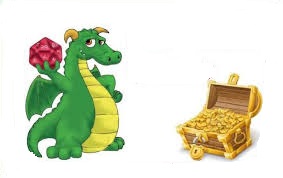 Pick a dragon to lose up to 3 coinIncrease the thief’s treasure chest by those coinHorror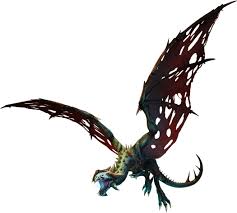 Place a dragon adjacent to its cavernWatcher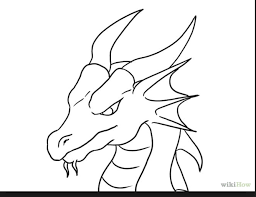 Prevent a thief from 
stealing from a dragonOrienteer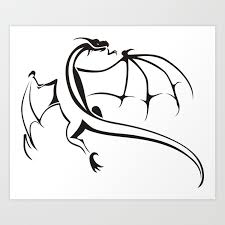 Move a dragon 3 spacesPeacemaker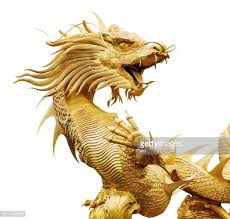 Before an attackPlace a dragon adjacent to its cavernVigor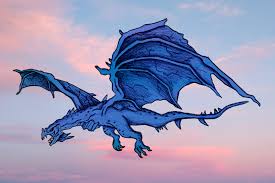 A dragon gains 1  additional action this roundSheriff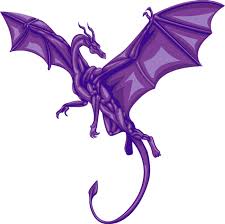 A dragon gains +1 coin from all successful town tributesLeader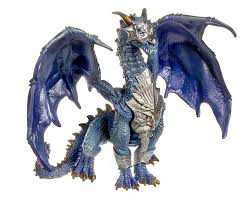 Prevent a settlementfrom being claimedDefender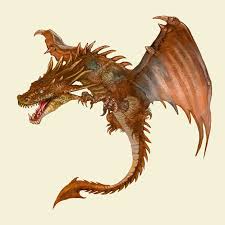 -2 on an attack rollCopier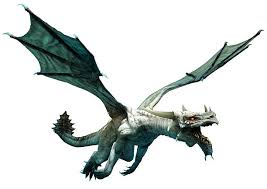 Copy a card power currently played this roundTrickster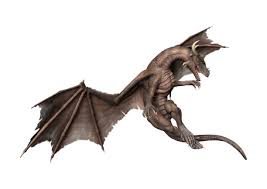 +/- 2 on any roll